В рамках празднования 73 – й годовщины Победы в Великой Отечественной войне учащиеся школы традиционно  присоединились к  городской патриотической акции «Мы – наследие Героев».В рамках акции школьники из 1 – 7-х  классов  своими руками изготавливали книжные закладки. Затем члены волонтёрского отряда «Дарящие добро»  вручали их около ТЦ «Александровский» гостям и жителям областного центра. 
В акции приняло участие более 400 человек. Всего было роздано более 500 закладок.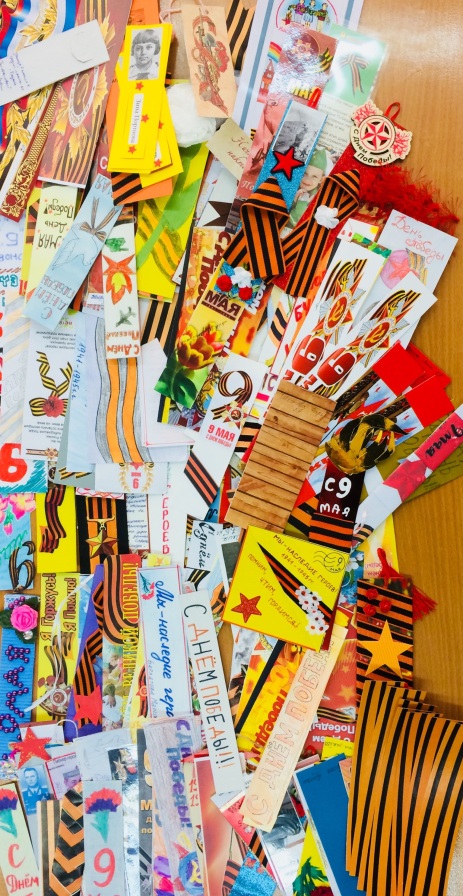 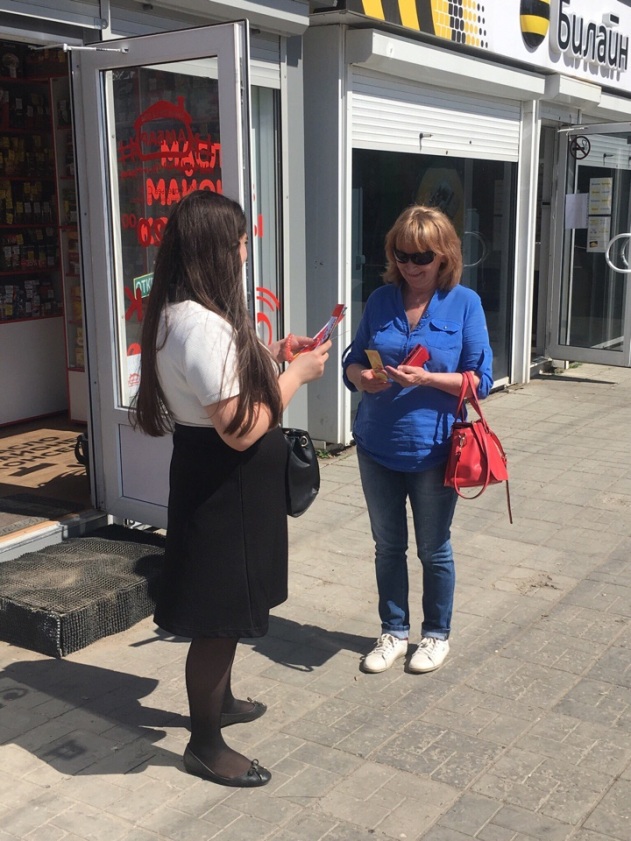 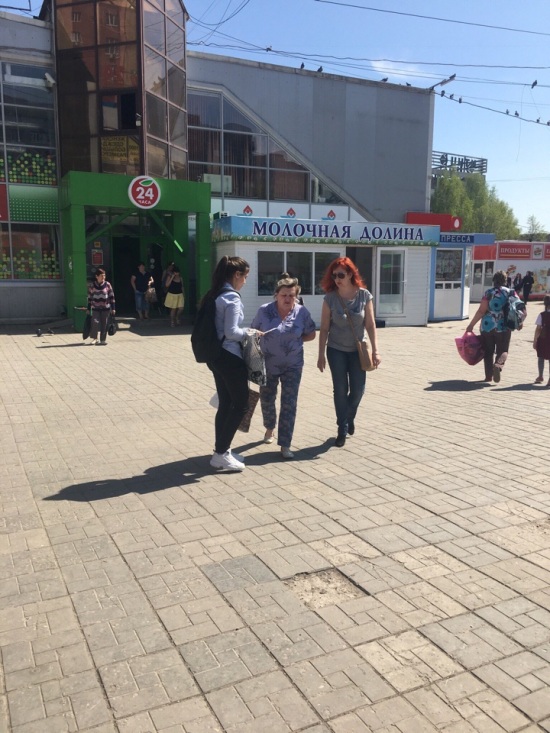 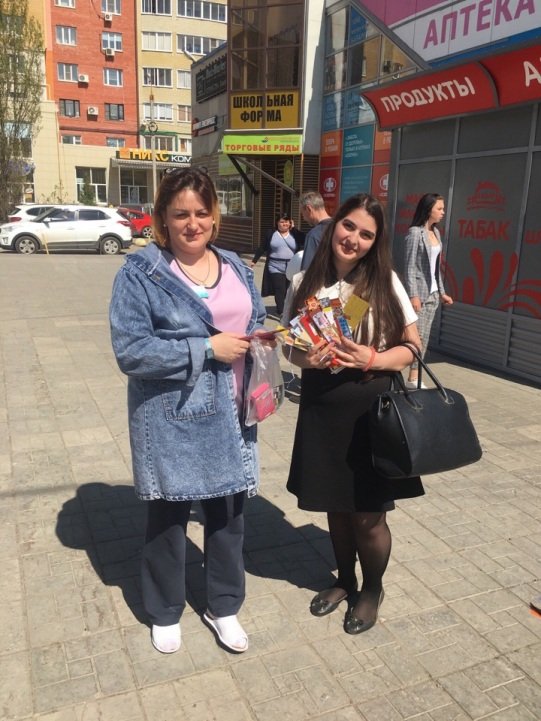 